Indonesia Holiday Calendar 2020	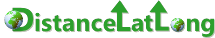 © copyright https://www.distancelatlong.com	data provided 'as is' without warranty